FieldTablePicture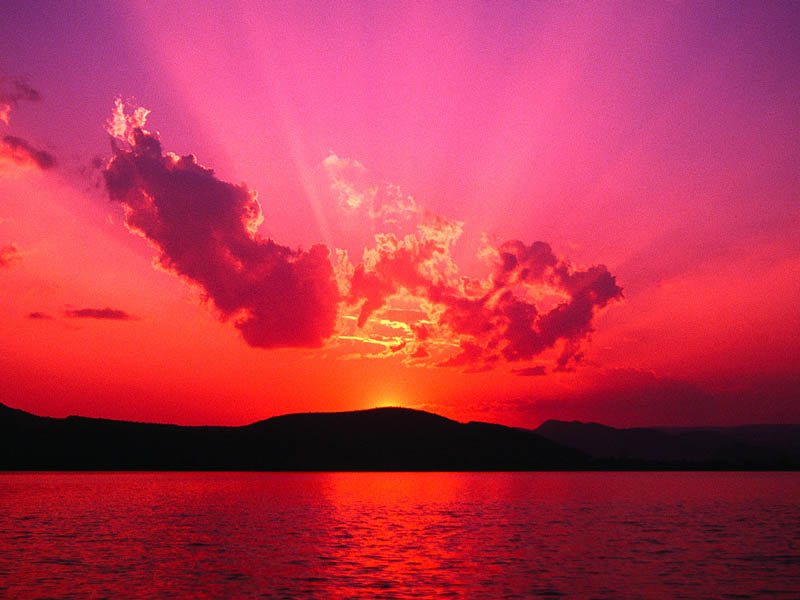 ShapeTextboxOLE